Câmara escura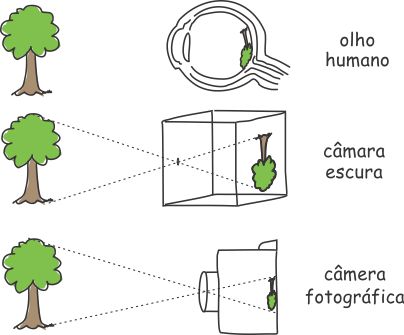 Páginas do livro didático: 205 – 208.Toda máquina fotográfica tem uma mesma base: trata-se de uma câmera escura com um orifício, como a que vamos montar agora. No lado oposto ao furo, é colocado um filme com uma substância química sensível à luz no caso das câmeras antigas (as analógicas). Nas máquinas fotográficas digitais, utiliza-se um sensor ao invés do filme, que armazena as imagens em um cartão de memória.Acenda a vela e observe sua imagem através de uma das câmaras, colocando-a com o fundo perpendicular à mesa. Façam um desenho que represente a vela, a câmara e a imagem observada. Na mesma figura, desenhe dois raios de luz, um que vai do pé da vela até o seu olho e outro que vai do topo da chama até o seu olho. Expliquem a imagem observada. Agora, apoie sua câmara sobre a mesa e faça o que se pede abaixo:Coloque a vela em uma determinada distância em relação à sua câmara e anotem-na. Anotem o tamanho da imagem da vela. Faça um desenhoDistância: ____ cmImagem: ____ cmAgora, aproxime a vela da câmara. Anote os valores da nova distância e do novo tamanho da imagem. Faça um novo desenho.Distância: ____ cmImagem: ____ cmO que vocês podem concluir sobre a relação entre a distância entre a vela e a câmara e o tamanho da imagem?Agora, aproxime a vela da câmara. Anote os valores da nova distância e do novo tamanho da imagem. Faça um novo desenho.Distância: ____ cmImagem: ____ cmPense nissoAumentem o furo da câmara que vocês construíram e descrevam as mudanças que observam. O que ocorre com a nitidez da imagem? Como vocês explicam isso? Observe a figura abaixo e responda: É possível comparar a câmara escura que você acabou de montar com a máquina fotográfica? Explique com as suas palavras. 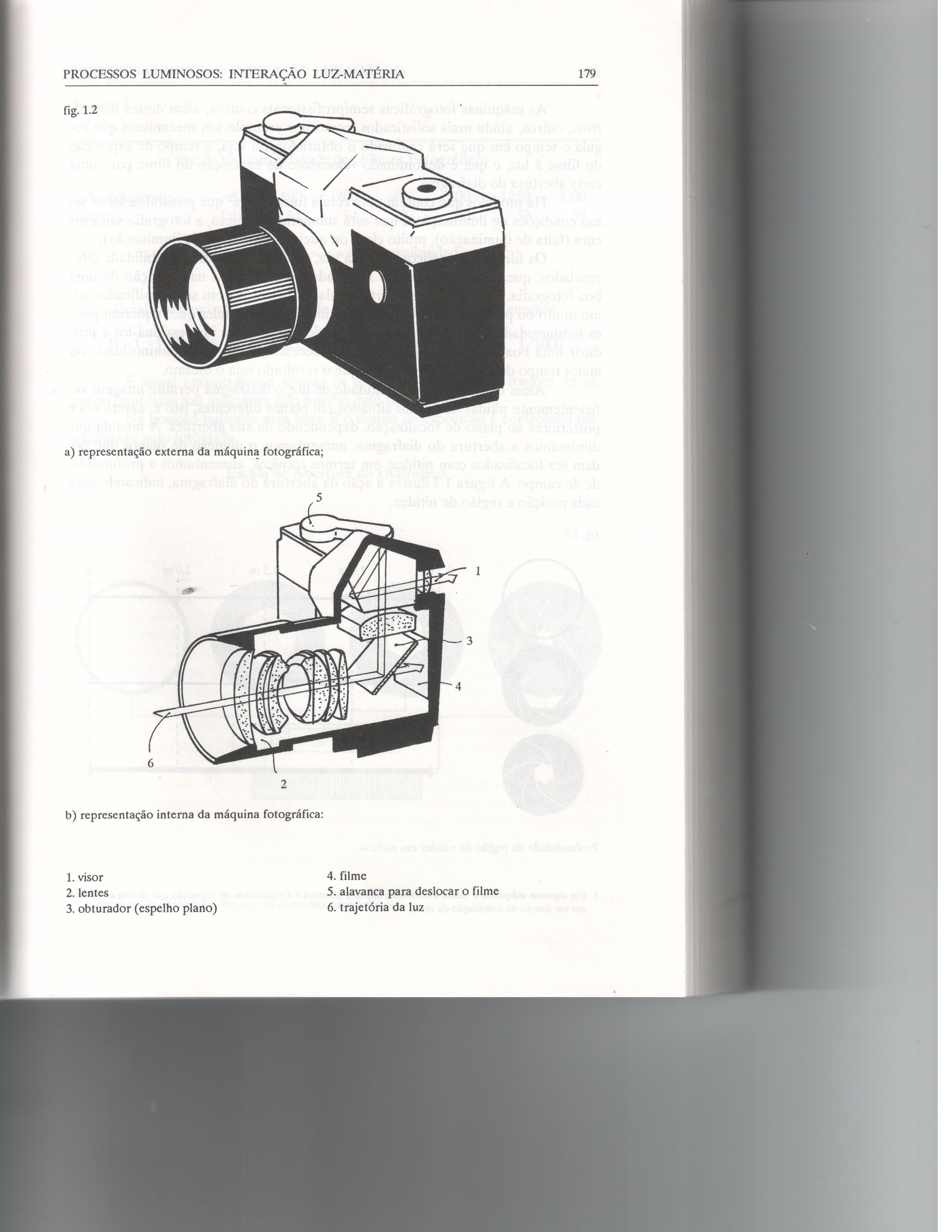 Para o plano:A Evelyn sugeriu que comentássemos sobre a imagem ficar menor de longe, o “porquê”...Falar sobre a curiosidade do olhoFalar sobre máquina fotográfica..Material utilizado:2 latas pequenas (ex. de tomate)1 lata grande (ex. de achocolatado)ElásticoFita-crepe1 Peso de metalPapel vegetalTesouraVelaFósforoMontagem:Recorte um quadrado de papel vegetal para tampar o lado aberto da lata Amarre a borracha em uma das pontas do fio.Vede muito bem com fita-crepe.